Devonshire House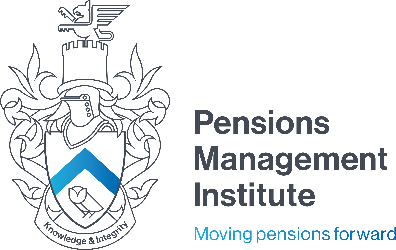 60 Goswell Road London EC1M 7AD T: +44 (0) 20 7247 1452 W: www.pensions-pmi.org.ukRetail Advice and Regulation  Assignment 1 (Part 1 – Financial Services Regulation) Recommended Time: 3 hours Explain the impact of the Financial Services Act 2012 on the role of the Bank of England in connection with financial services and contrast it with the role of the Financial Conduct Authority (FCA). marks Outline the features of the FCA’s risk based approach to supervision. 15 marks Explain the features of a typical complaints procedure that meets the Financial Conduct Authority’s (FCA’s) requirements. marks Identify and explain the European Directives that are most relevant to regulated activities in financial services.   15 marks Explain the process of money laundering and the relevant legislation that addresses this financial crime.   5 marks Outline the duties of firms in connection with money laundering.   marks Describe with examples, the difference between regulated activities and controlled functions. Answers should highlight any implications for dual regulated firms. 15 marks  Explain the role of the Financial Conduct Authority (FCA) and the Pensions Regulator (TPR) in the regulation of pension arrangements. 20 marks Retail Advice and Regulation Assignment 1 © The Pensions Management Institute 2019 2018/19 Edition 